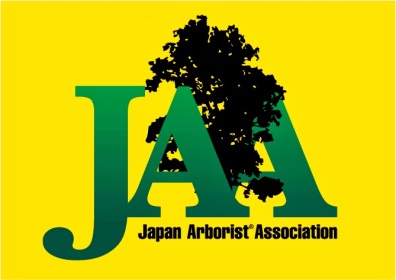 「おめでとう！チャンピオン練習会！めざせ！マスターツリー」　JTCCお疲れ様でした。皆さんのご協力のもと無事大成功で終わりましたことを感謝いたします。ITCCへ向けて、今年のチャンピオン松岡秀治さんの練習会を開催したいと思います。日時：第１練習日　６月　７日（土）　集合8時30分　　　　集合次第開始　　17時解散予定　　　第２練習日　7月　6日（日）　　　　　　　　集合8時30分　　　　集合次第開始　　16時解散予定　場所：第1練習日　伊那市富県地籍　新山第2練習日　飯田市三日市場運動公園（予定：変更の場合あり）持ち物：お昼飯、マイギア、マイロープ、筆記用具、などなど参加者：JAA会員様のみ（JAA会員以外の方の見学は自由ですが立ち入り制限があります。）参加費：3000円　チャンピオンへの餞別込（場所代、その他雑費含みます。）内容　：あくまでチャンピオンの練習会になりますので前回のような勉強会とは異なります。会場の設営、審判の勉強、練習相手などを通して競技の理解をしていただく主旨です。おまけ：7月の練習日はツリーワーカーの維持に大切なCEUｓポイント申請中申し込み：宇治田　へ　　　　　　　　ujiyan@ogiso-gt.net　　　JTCC部会　　部会長　久保田　　　　　　　　　副会長　高橋　　　副会長　宇治田　